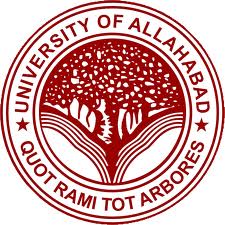 UNIVERSITY OF ALLAHABAD                                 (A Central University established by an Act of Parliament)Advertisement No & date: _______________________Payment of FeeTHE CANDIDATES ARE ADVISED TO READ THE INSTRUCTION (On website www.allduniv.ac.in)                                              BEFORE FILLING UP THE APPLICATION FORM1. Name:     2. Father’s Name:3. Mother’s Name            4.  Sex6. Marital Status:                                                                                                                                                                                                                                                                7. Nationality      8. Category:     (a)   Whether Schedule Caste/Schedule Tribe/Other                  yes / no                         SC / ST / OBC                                       Backward Class (If yes)                                                                                                           (Put mark)                               (b)  Whether Physically Handicapped. If yes, certificate issued                                         Yes / No                                        By the Competent Authority in support thereof should be enclosed                      (Put Mark)	             (i)	    Nature of disability                 __________________________________________________                               (ii)   Percentage of disability          __________________________________________________9.  Address for                     CorrespondenceCity / District           State:10. Permanent Address:         City / District                  State:11.   Telephone No.:     12. Academic Qualifications:12(a)   Technical Qualifications:13.         Languages Known: ……………………………………………………………………………………………………………………………………14.         Distinctions/Prizes/Awards/Medals/Honours, etc: ……………………………………………………………………………………..15.         Working Experience (in ascending order):16.      Your competence in use of Computer which should facilitate office automation/ e- governance. Please specify familiarity and actual practice of M.S. Office and Internet Browser.………………………………………………………………………………………………………………………………………………………………………………………………………………………………………………………………………………………………………………………………………………………………………………………………………………17.   Please indicate as to why you wish to join the University of Allahabad and in your opinion do you meet the job requirement as advertised?(to be filled up in candidate’s own hand writing & use separate sheet if required)………………………………………………………………………………………………………………………………………………………………………………………………………………………………………………………………………………………………………………………………………………………………………………………………………………………………………………………………………………………………………………………………………………………………………………………………………………………………………………………………………………………………………………………………………………………………………………………………………………………………………………………………………………………………………………………………………………………………………………………………………………………………………………………………………………………………………………………………………………………………………………………………………………………………………………………………………………………………………………………………………………………………………………………………………………………………………………………………………………………………………………………………………………………………………………………………………………………………………………………………………………………………………………………………………………………………………………………………………………………………………………………………………………………………………………………………………………………………………………………………………………………………………………………………………………………………………………………………………………………………………………………………………………………………………………………………………………………………………………………………………………………………………………………………………………………………………………………………………………………………………………………………………………………………………………………………………………………………………………………………………………………………………………………………………………………………………………………………………………………………………………………………………18. Names and Address of two Referees, under whom you have worked:19. Additional information, if any?   …………………………………………………………………………………………….20. Declaration: I, ______________________________________________________ son/daughter/wife of________________________________hereby solemnly declare that the information presented in this application as above are correct and complete to the  best of my knowledge and belief, and that no material information has been concealed or suppressed and if there has been suppression of nay factual information, my service can be terminated,  if selected.Place: ………………							Signature of the ApplicantDate: ……………….List of Enclosures with the Application:Covering letter.Details of DD in favour of Finance Officer, University of Allahabad payable at Allahabad (non refundable) Date of birth certification (copy of the school certificate with date of birth can be used)Copies of degrees (Bachelors, Masters, Doctoral, etc)Copy of latest CVRecent passport size colour photograph No-objection certificate from current employer (Must be submitted along with the endorsement of the employer. Format of the letter to be submitted is given at the end of the application.Endorsement by Employer:INTEGRITY CERTIFICATEThis is to certify that the integrity of Dr./Shri./Smt./Ms.  …………………………………………………………………….S/D/W/…………………………………………………….working as …………………………………………in this Department of Central Govt./State Govt./Autonomous Body/PSU ………………………………………..is beyond the doubt and nothing adverse came to notice.Date:                                                                                                					 Signature: ……………………………..………………                                                                                                           Name in Block letter: ………………….…………..Registrar/Head of the Institution/ Department                                                                                                                   (Designation with rubber stamp)VIGILANCE CLEARANCE CERTIFICATECertified that no vigilance case or disciplinary proceedings or criminal proceeding is either pending or contemplated against Dr./Shri./Smt./Ms…………………………………………S/D/W ……………………………Date:                                                                                                                                                                                                                                                                    Signature: ……………………………..………………                                                                                                           Name in Block letter: ………………….…………..Registrar/Head of the Institution/ Department                                                                                                                   (Designation with rubber stamp)NO PENALTY CERTIFICATECertified that no minor / major penalty has been imposed on Dr./Shri./Smt./Ms ……………………………..S/D/W ……………………………………………….  during his /her entire service.Date:   Signature: ……………………………..………………                                                                                                           Name in Block letter: ………………….…………..Registrar/Head of the Institution/Department                                                                                                                   (Designation with rubber stamp)Affix latest self      AttestedPassport sizeColoured   photographDemand Draft no. (in favour of Finance Officer, University of Allahabad)                Date          Amount             BankMaleFemale5. DoB//PIN:PIN:Mob:+91E-mail ID:E-mail ID:E-mail ID:E-mail ID:ExaminationPassedBoard / UniversityYear of passingClass/Division% of marksSubjects     High School    Intermediate       Graduate  Post Graduate     Doctorate(Ph.D./D.Phil)Others courses   Examination        PassedBoard/UniversityYear of passingClass/Division% of marksSubjectsName of theInstitutions/DepartmentDesignation      Duration      DurationPay Scale/  Pay Band       withGrade payBasic Pay/Pay in PayBandNature of dutiesperformedReason forleavingName of theInstitutions/DepartmentDesignationFromup toPay Scale/  Pay Band       withGrade payBasic Pay/Pay in PayBandNature of dutiesperformedReason forleaving1.Name: ………………………………………………Address: …………………………………………………………………………………………………………………………………………………………………Ph. No: ………………………………………………E-mail ID: ………………………………………….2.Name: ………………………………………………Address: …………………………………………………………………………………………………………………………………………………………………Ph. No: ………………………………………………E-mail ID: ………………………………………….